 ГКОУ РД «Качалайская СОШ Цунтинского района»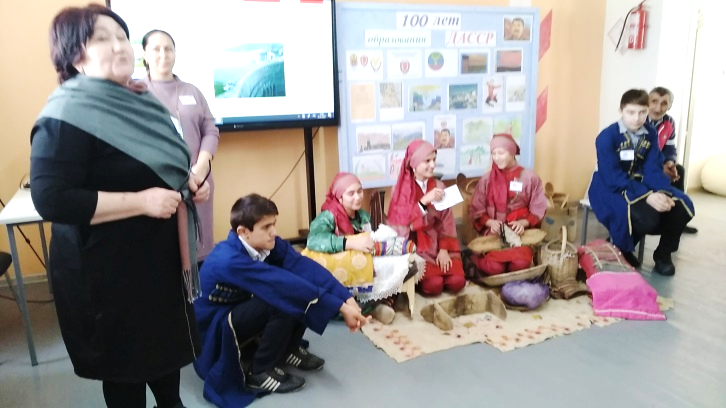 21 января 2021 года- зам. дир. по ВР Иманалиевой П.М., совместно с сельской библиотекой с. Качалай, зав. библиотекой Джалиловой Х.М. было проведено масштабное, торжественное открытие Года  100- летие образования ДАССР. Открыла мероприятие поздравительной речью зам. дир. по ВР Иманалиева П.М. . В ходе  мероприятия был исполнен гимн Дагестана, прозвучали песни и стихи о родном крае, показаны инсценировки  об обычаях и традициях народов Дагестана.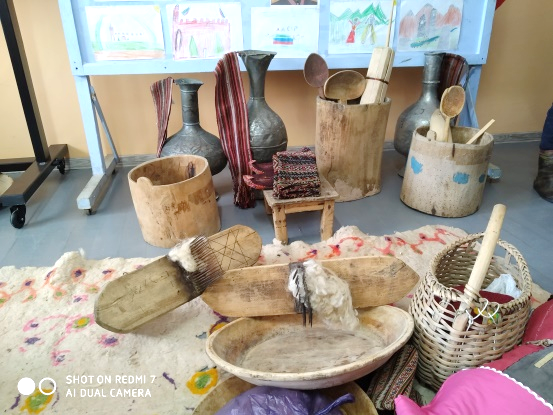 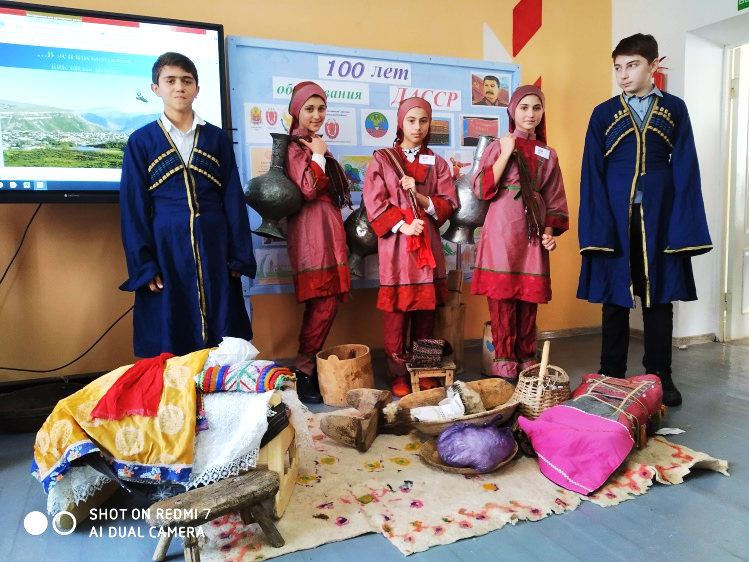  Зав. Библиотекой и СПВ Вакиловой  Ш.М. был оформлен зал по тематике, выставку-экспозицию, раскрывающую  этно-культурное наследие Дагестана, книжную выставку. 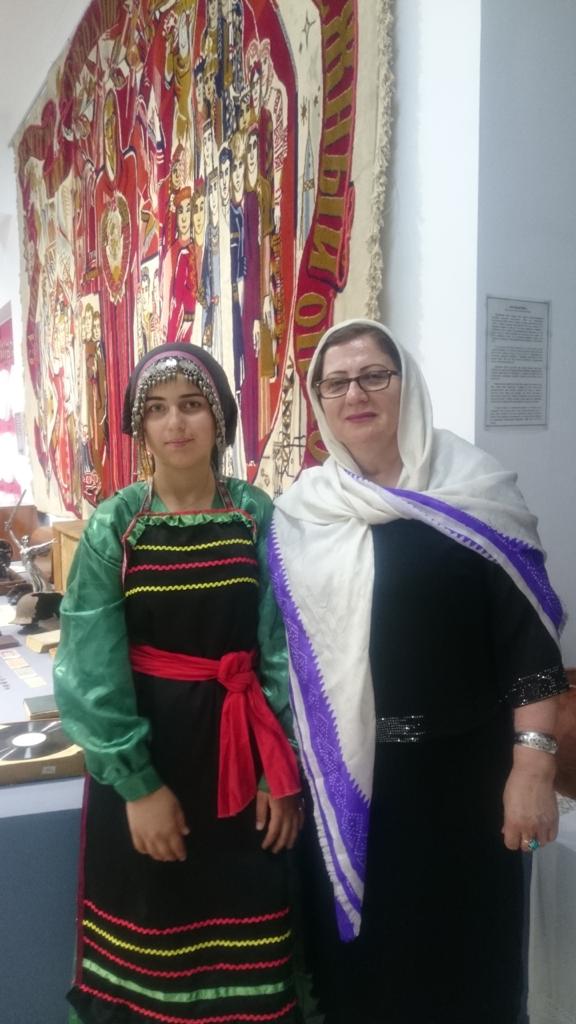 Учителем истории Дагестана Джалиловым М.М. был организован конкурс-выставка  рисунков и творческих работ, Учащиеся 5- 9 классов выпустили стенгазеты на тему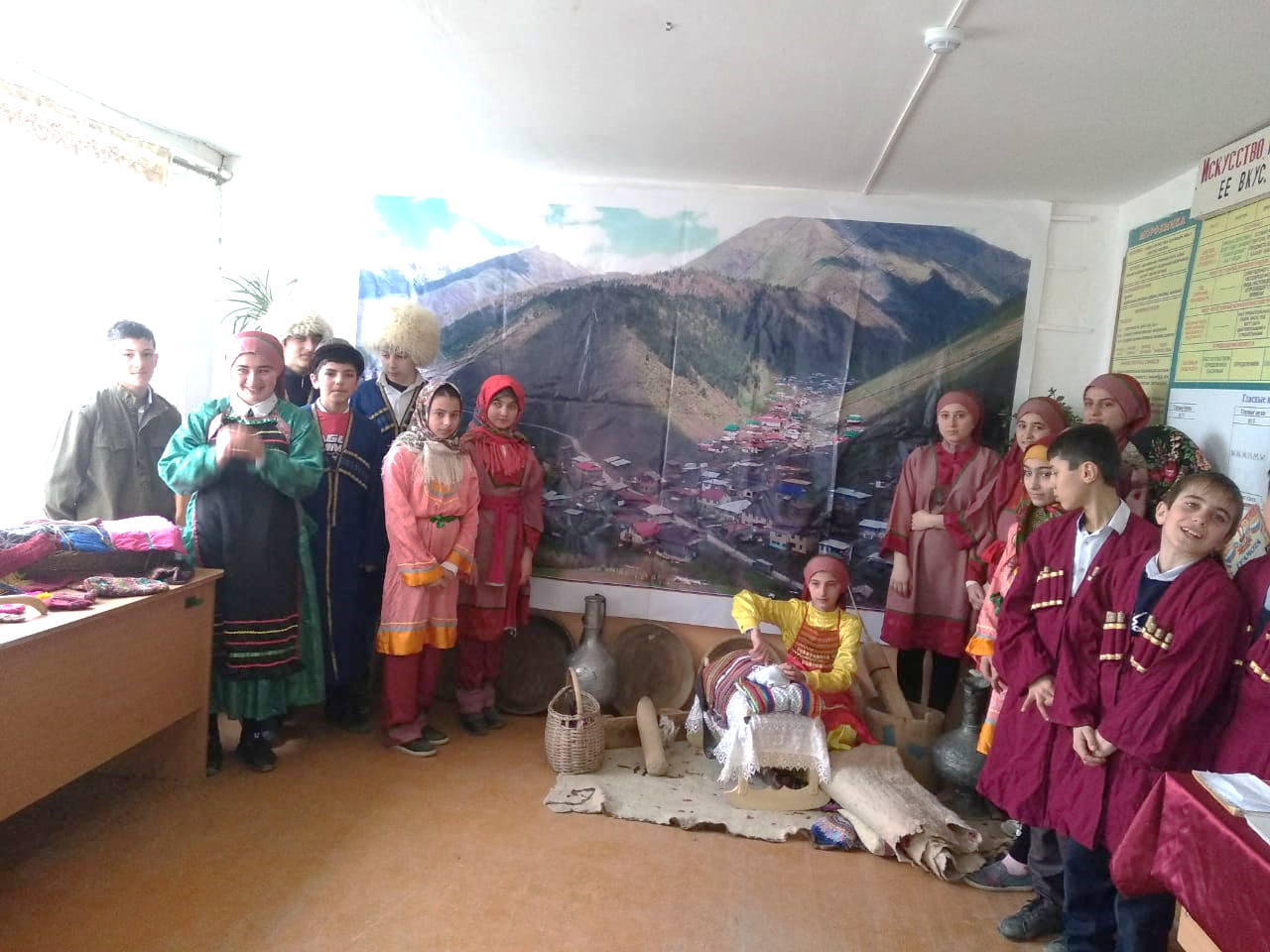  « Дагестан край родной» Справку составила зам. дир. по ВР Иманалиева П.М.